THE UNIVERSITY OF PUGET SOUND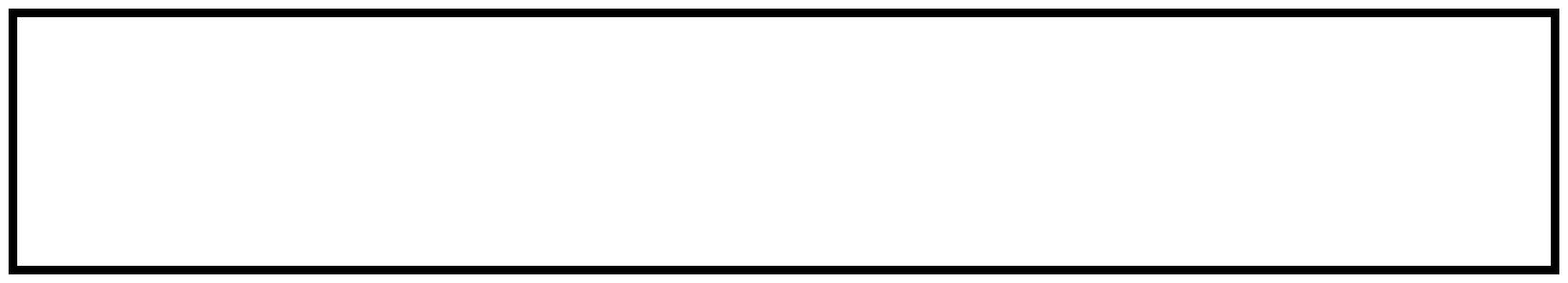 2014-2015 CURRICULUM GUIDEART (HISTORY)DEGREE: BACONTACT PERSON: LINDA WILLIAMSNOTES:ART 275*, 276, 278, or 302 may be used to meet the Artistic Approaches core. However, the department strongly recommends that the Artistic Approaches core be taken in Theatre Arts or Music.Art History majors are expected to meet the foreign language graduation requirement by taking either 101/102, or 201 in a modern foreign language or by taking a departmental translation exam. See Bulletin for details. Art majors with an Art History emphasis are required to submit by the end of their junior year a copy of a graded substantial art history research paper (at least 10 pages in length) for a mid-level evaluation. Of the three units of upper division coursework required outside the first major, the Connections course will count for one unless it is used to meet a major requirement. The department would like to call the attention of our students to PHIL 243: Aesthetics, which is strongly recommended. Elective units are available in art and art-related fields which provide concentration, depth, and choices for the art major in painting, ceramics, drawing, printmaking, and other fields. THE UNIVERSITY OF PUGET SOUND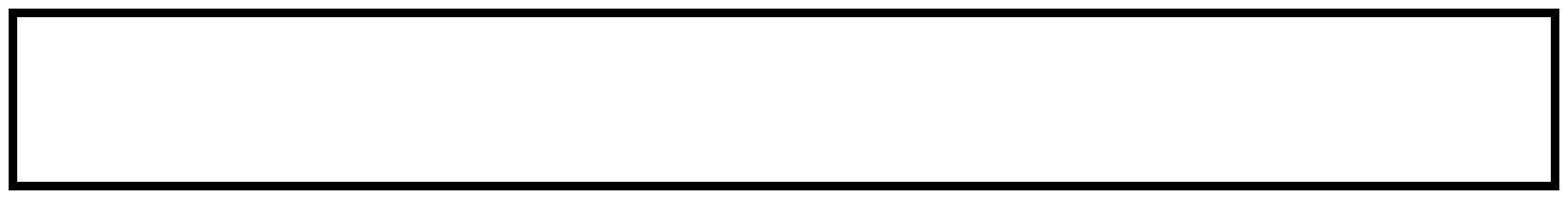 COURSE CHECKLISTART (HISTORY)CORE CURRICULUMSSI1SSI2AR (ARTH 275*, 276, 278, or 302)HMMANSSLCNKEYSSI1= Seminar in Scholarly Inquiry1 	MA= Mathematical ApproachesSSI2= Seminar in Scholarly Inquiry2	NS= Natural Scientific ApproachesAR= Artistic Approaches 		SL= Social Scientific ApproachesHM= Humanistic Approaches 	CN= ConnectionsFL= Foreign LanguageMAJOR REQUIREMENTSA suggested four-year program:A suggested four-year program:A suggested four-year program:Fall Semester ClassesSpring Semester ClassesFreshmanUnitsUnitsSSI1 1SSI21ARTH 27511ARTH 2761ARTS 101 or 1021Approaches core1FL (if needed)2 or elective31FL (if needed) or elective1SophomoreUnitsUnitsARTH 278 or 3021300-level Art History elective1Approaches core1Approaches core1300-level Art History elective1ARTH 2941Elective1Elective1JuniorUnitsUnits300-level Art History elective1300-level Art History elective1Approaches core1Elective or AR11Elective1Elective1Elective1Elective1Junior Mid-Level EvaluationSeniorUnitsUnitsARTH 494/Art History Seminar1Elective1CN core41Elective1Elective1Elective1Elective1Elective1Puget Sound requires a total of 32 units to graduate.UNIVERSITY CORECRS      TERMGRADECOURSEUNITSTERMGRADEARTS 101 or 102ARTH 275*ARTH 276 ARTH 294 ARTH 278 or 302ARTH 494Four of the following**ARTH 278ARTH 302ARTH 325ARTH 334ARTH 359ARTH 360ARTH 361ARTH 362ARTH 363ARTH 365ARTH 367ARTH 368ARTH 369ARTH 370ARTH 371ARTH 399HON 206HUM 330HUM 335LAS 387Junior Review***